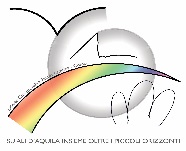 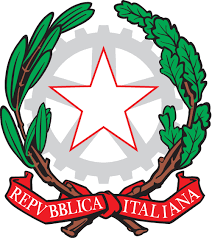 Ponte Lambro, 30 maggio 2023Ai genitori degli alunni delle classi TerzeCandidati agli Esami di Stato I ciclo di istruzione Scuole Secondarie di I grado I.C. Ponte Lambro                                                                                             e p.c. ai Docenti Collaboratori Scolastici della            Scuola Secondaria di I grado    al Direttore S.G.A.OGGETTO: Esami di Stato del primo ciclo di istruzione a.s. 2022/2023 - Informativa Al fine di consentire una migliore organizzazione da parte delle famiglie si invia:- il calendario delle prove scritte d’Esame- un prospetto di massima del calendario dei colloqui - l’Allegato Assunzione di responsabilità di vigilanza.Si precisa che, in coerenza con gli esiti di ammissione all’Esame di Stato da parte dei Consigli di classe, la Commissione d’Esame è l’organo competente a definire gli aspetti organizzativi e di conduzione dell’Esame di Stato, pertanto quanto di seguito comunicato potrebbe essere passibile di modifiche che saranno comunque rese note. Il calendario dettagliato e definitivo del colloquio verrà comunicato a seguito dell’insediamento della Commissione d’Esame.CALENDARIO PROVE SCRITTEDurata della prova scritta di Italiano: 4 oreDurata della prova scritta di Lingue straniere: Inglese 1,5 ore/ Spagnolo 1,5 oreDurata della prova scritta delle Competenze logico-matematiche: 3 oreCALENDARIO COLLOQUIOQuanto sopra al fine dell’assunzione di responsabilità di vigilanza dei minori durante l’Esame di Stato all’ingresso e all’uscita da scuola per cui si richiede ai genitori la sottoscrizione dell’allegato A  da restituire a scuola al docente coordinatore di classe entro il 5 giugno 2023Cordiali saluti.Il Presidente della Commissione d’EsameAllegati:	- A - assunzione responsabilità di vigilanzaDa restituire a scuola al docente coordinatore di classe entro il 5 giugno 2023 - per comodità viene consegnato modello cartaceo all'alunnoALLEGATO AESAME CONCLUSIVO DEL I CICLO ASSUNZIONE DI RESPONSABILITÀ DI VIGILANZAIl sottoscritto/a(cognome)…………………………………………………………… (nome) ……………………………………………..…………Documento di riconoscimento ………………………………………………………………………………………………………genitore dell’alunno/a ………………………………………………………… di classe terza sezione della Scuola Secondaria di primo grado dell’I.C. di Ponte Lambro, sotto la propria responsabilità genitorialeAi fini dell’assunzione di responsabilità di vigilanza sul proprio figlio/a all’ingresso e all’uscita da scuola nei giorni delle prove d’Esame di Stato del primo ciclo di istruzione a.s. 2022/2023.DICHIARAdi accompagnare il proprio figlio all'entrata ed in uscita da scuola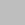 di autorizzare l'uscita del proprio figlio accompagnato da altro adulto regolarmente delegato. Si allega ilmodello di delega.di autorizzare l'uscita autonoma del proprio figlio.Data …………………………………	FIRMA dei genitori/tutori……………………………………………………………………………………………………DATAORACLASSEPROVA SCRITTA ITALIANOLunedì 12 giugno 20238.30Tutte le classi TERZEPROVA SCRITTA LINGUE STRANIEREMartedì 13 giugno 20238.30Tutte le classi TERZEPROVA SCRITTACOMPETENZE LOGICO-MATEMATICHEMercoledì 14 giugno 20238.30Tutte le classi TERZEGiorno, oraClasseLuogoVenerdì 16 giugno, 8.003 C (6 alunni)Sede centraleVia Trieste 33Ponte LambroVenerdì 16 giugno, 14.003 B (6 alunni)Sede centraleVia Trieste 33Ponte LambroSabato 17 giugno, 8.003 B (3 alunni) + 3C (4 alunni)Sede centraleVia Trieste 33Ponte LambroLunedì 19 giugno, 8.003 C (6 alunni)Sede centraleVia Trieste 33Ponte LambroLunedì 19 giugno, 14.003 A (5 alunni)Sede centraleVia Trieste 33Ponte LambroMartedì 20 giugno, 8.003 B (5 alunni)Sede centraleVia Trieste 33Ponte LambroMartedì 20 giugno, 14.003 A (6 alunni)Sede centraleVia Trieste 33Ponte LambroMercoledì 21 giugno, 8.003 B (2 alunni) + 3C (4 alunni)Sede centraleVia Trieste 33Ponte LambroMercoledì 21 giugno, 14.003A (4 alunni)Sede centraleVia Trieste 33Ponte Lambro